Rada Gminy w Grębocicach
Radni-SesjaProtokół nr XLVI/2021XLVI Sesja w dniu 22 grudnia 2021 
Obrady rozpoczęto 22 grudnia 2021 o godz. 15:30, a zakończono o godz. 15:52 tego samego dnia.W posiedzeniu wzięło udział 15 członków.Obecni:1. Danuta Antczak
2. Agnieszka Gerałtowska
3. Krzysztof Kamiński
4. Mariusz Kozak
5. Tadeusz Kuzara
6. Anna Mirska
7. Marek Pakiet
8. Marek Pieniążek
9. Sylwia Słowik
10. Mirosława Stępniak
11. Paweł Szadyko
12. Paweł Szocik
13. Bernard Wdowczyk
14. Anna Włodarczyk
15. Dariusz Wolski1. Otwarcie sesji Rady Gminy Grębocice, przywitanie gości i stwierdzenie prawomocności obrad.

Sesję otworzył Przewodniczący Rady Gminy Grębocice Pan Tadeusz Kuzara.
2. Przedstawienie porządku obrad sesji.

1. Otwarcie sesji Rady Gminy Grębocice, przywitanie gości i stwierdzenie prawomocności obrad.2. Przedstawienie porządku obrad sesji.3. Informacja na temat uwzględnienia bądź nieuwzględnienia złożonych przez radnych sprostowań, uzupełnień i uwag do protokołu.4. Informacja Wójta na temat realizacji zadań między sesjami.5. Podjęcie uchwały w sprawie zmian WPF.6. Podjęcie uchwały w sprawie budżetu Gminy Grębocice na rok 2022.7. Interpelacje i zapytania radnych i sołtysów.8. Sprawy różne.9. Zamknięcie obrad sesji.


3. Informacja na temat uwzględnienia bądź nieuwzględnienia złożonych przez radnych sprostowań, uzupełnień i uwag do protokołu.

brak


4. Informacja Wójta na temat realizacji zadań między sesjami.

5. Podjęcie uchwały w sprawie Wieloletniej Prognozy Finansowej Gminy Grębocice.

Głosowano w sprawie:
Podjęcie uchwały w sprawie Wieloletniej Prognozy Finansowej Gminy Grębocice.. 

Wyniki głosowania
ZA: 15, PRZECIW: 0, WSTRZYMUJĘ SIĘ: 0, BRAK GŁOSU: 0, NIEOBECNI: 0

Wyniki imienne:
ZA (15)
Danuta Antczak, Agnieszka Gerałtowska, Krzysztof Kamiński, Mariusz Kozak, Tadeusz Kuzara, Anna Mirska, Marek Pakiet, Marek Pieniążek, Sylwia Słowik, Mirosława Stępniak, Paweł Szadyko, Paweł Szocik, Bernard Wdowczyk, Anna Włodarczyk, Dariusz Wolski


6. Podjęcie uchwały w sprawie budżetu Gminy Grębocice na rok 2022.

W dyskusji wzięli udział:
- Roman Jabłoński

Głosowano w sprawie:
Podjęcie uchwały w sprawie budżetu Gminy Grębocice na rok 2022.. 

Wyniki głosowania
ZA: 15, PRZECIW: 0, WSTRZYMUJĘ SIĘ: 0, BRAK GŁOSU: 0, NIEOBECNI: 0

Wyniki imienne:
ZA (15)
Danuta Antczak, Agnieszka Gerałtowska, Krzysztof Kamiński, Mariusz Kozak, Tadeusz Kuzara, Anna Mirska, Marek Pakiet, Marek Pieniążek, Sylwia Słowik, Mirosława Stępniak, Paweł Szadyko, Paweł Szocik, Bernard Wdowczyk, Anna Włodarczyk, Dariusz Wolski

7. Interpelacje i zapytania radnych i sołtysów.
brak

8. Sprawy różne.
brak



9. Zamknięcie obrad sesji.
Przewodniczący zamknął obrady XLVI Sesji Rady Gminy Grębocice. 


Przewodniczący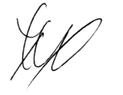 
Rada Gminy w Grębocicach
Przygotował(a): Daniel CzajkowskiPrzygotowano przy pomocy programu eSesja.pl 